Міністерство освіти і науки УкраїниНаціональний університет “Львівська політехніка ”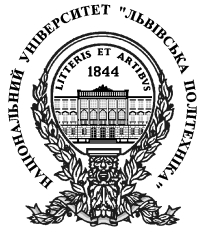 ЛАБОРАТОРНА РОБОТА №1з дисципліни“ТЕОРІЯ ЕЛЕКТРОМАГНЕТНИХ КІЛ ”Львів-2011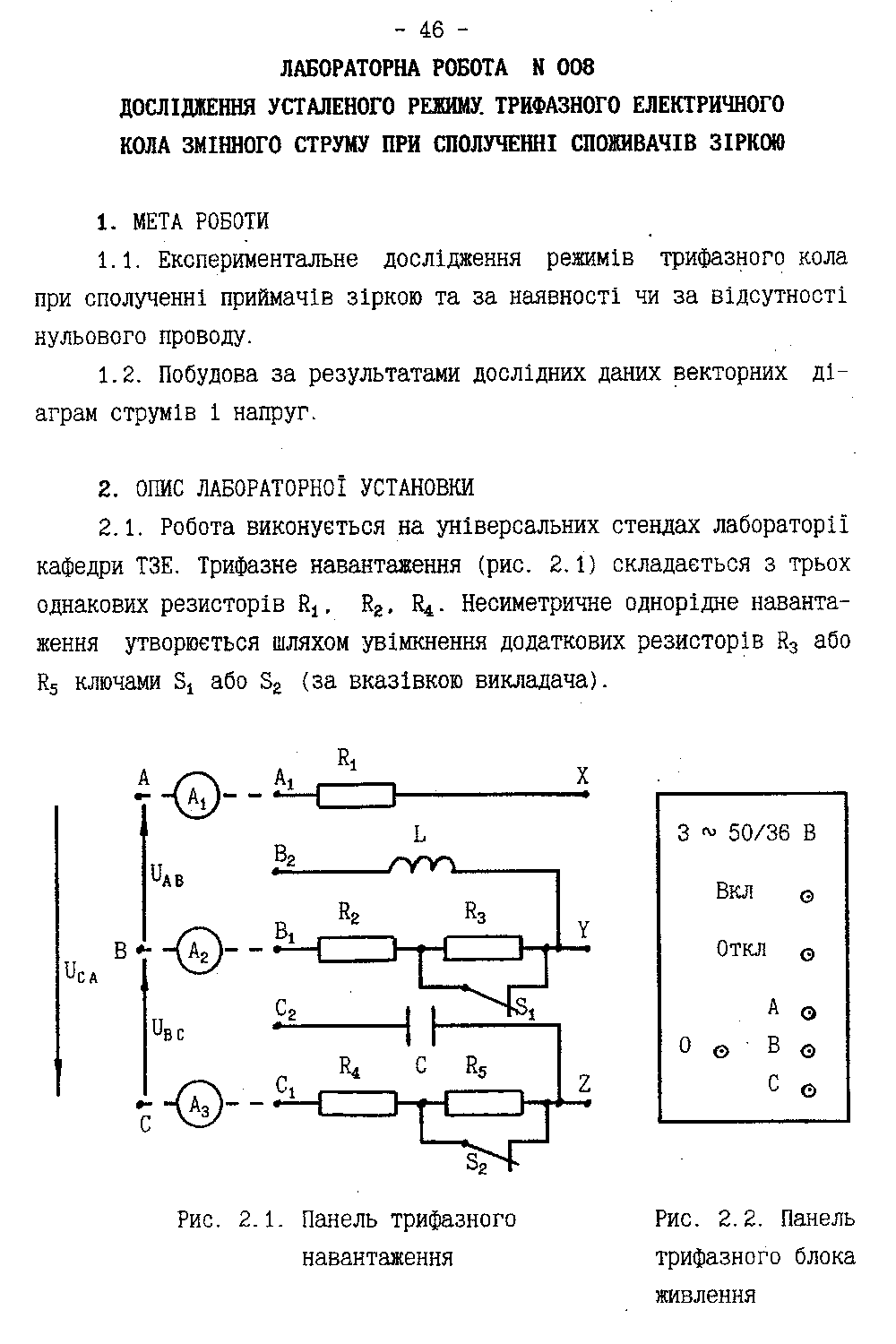 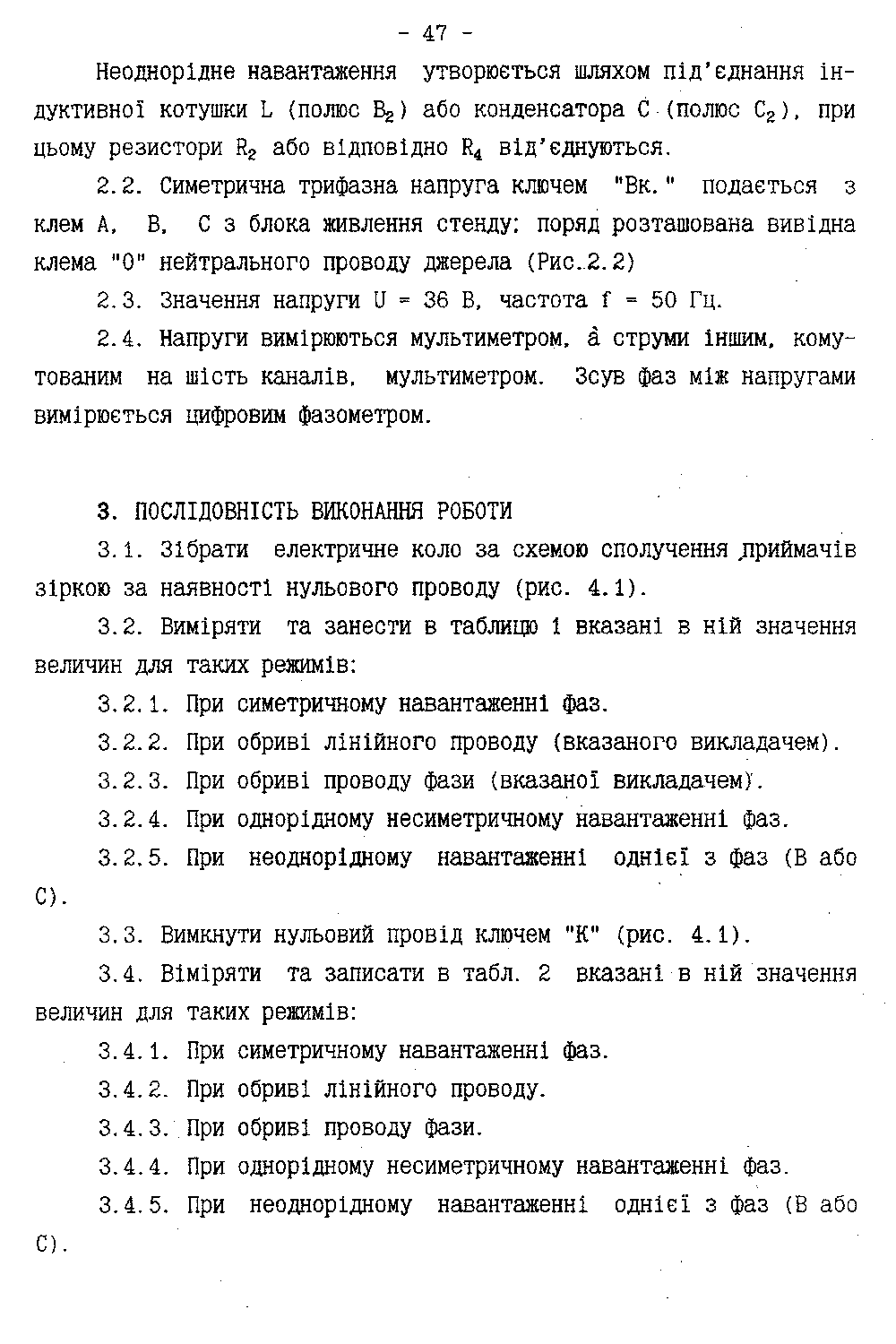 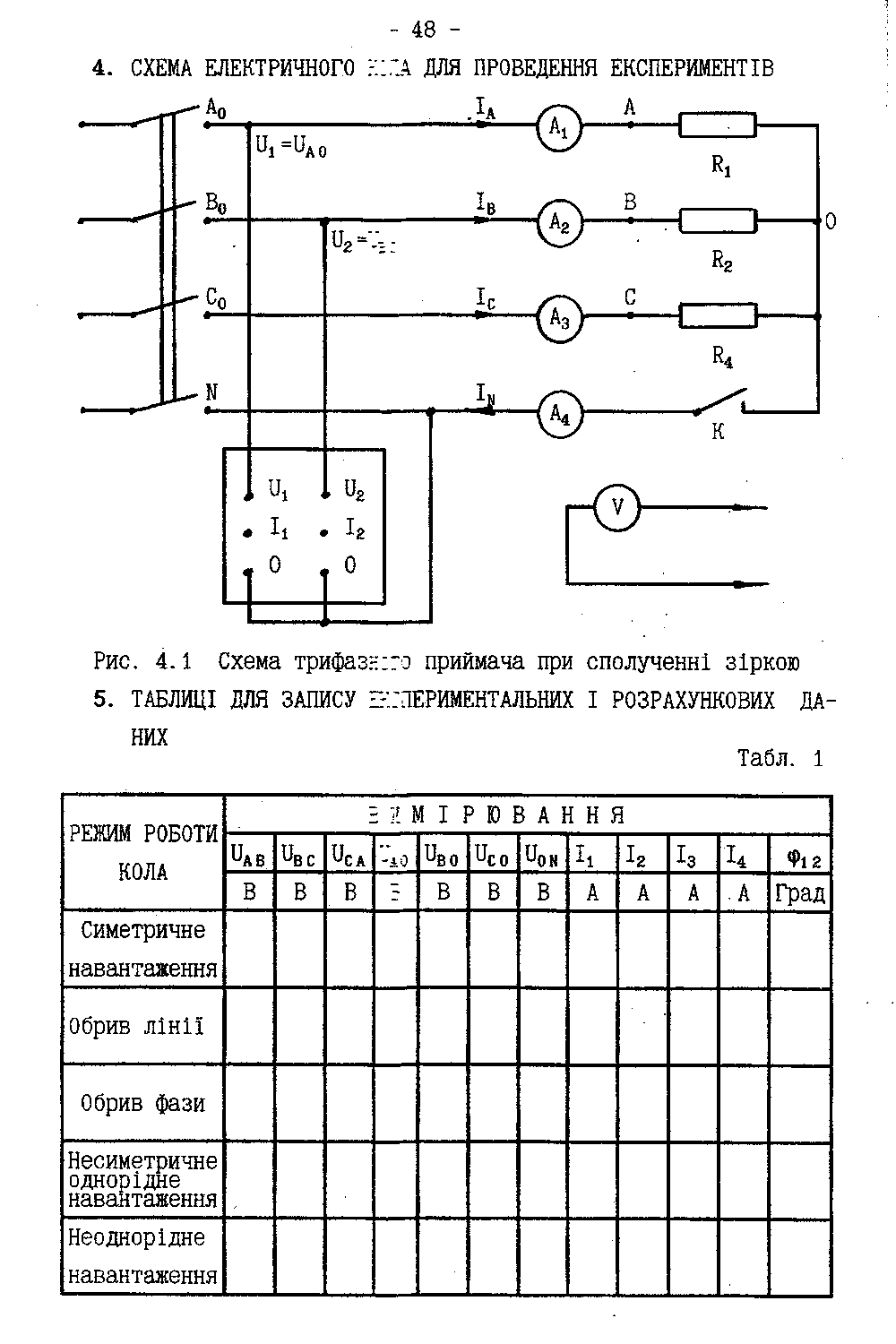 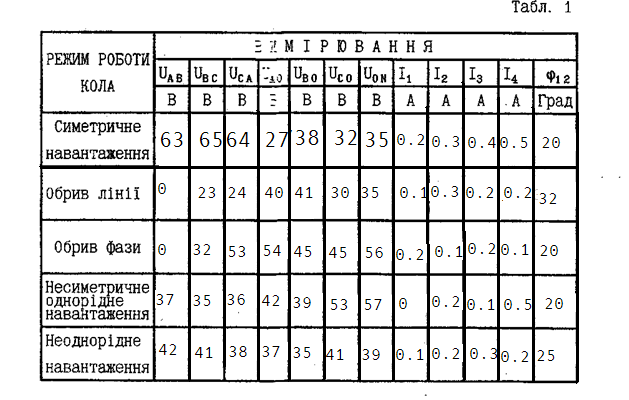 Висновок:на цій лабораторній роботі ми експериментально дослідили режими трифазного кола при сполученні приймачів зіркою та за наявності чи відсутності нульового проводу.